Тема игры: «Искусство быть молодым»Конкурсы:       -  Приветствие «Молодость – золотое время» (не бол. 5  мин.,  max. оценка - 5 баллов);-  Разминка (вопросы командам от жюри, max. оценка - 6 баллов);-  Музыкальное домашнее задание «Танцуй пока молодой» (не бол. 5 мин., max. оценка - 5 баллов.)Критерии оценки:раскрытие темы, соответствие заданной теме;юмор, оригинальность исполнения конкурсов; артистичность, эстетичность выступления;постановочная работа;соблюдение регламента.Дополнительные сведения:Предусматривается наказание в виде снятия 0,5 балла с общей суммы баллов команды за следующие нарушения:несоблюдение регламента;использование «+» фонограмм;использование в сценарии уже звучавших шуток (узнаваемый плагиат);нарушение эстетических и нравственных норм.Руководители предприятий и организаций обеспечивают своей команде поддержку болельщиков.Подведение итогов игры:Команда-победитель определяется по наибольшему количеству набранных баллов.Если две и более команды набирают одинаковое количество очков,  то более высокое место занимает команда, набравшая больше баллов в конкурсе «Разминка».Все команды принявшие участие в игре награждаются поощрительными призами и благодарственными письмами.Финансирование:Финансирование осуществляется по муниципальной программе города Зимы «Молодежная политика» на 2016-2020 годы, за счет внебюджетных средств.Ведущий специалист отдела по молодёжной политике администрации ЗГМО Елена Голубцова, тел. 3-26-62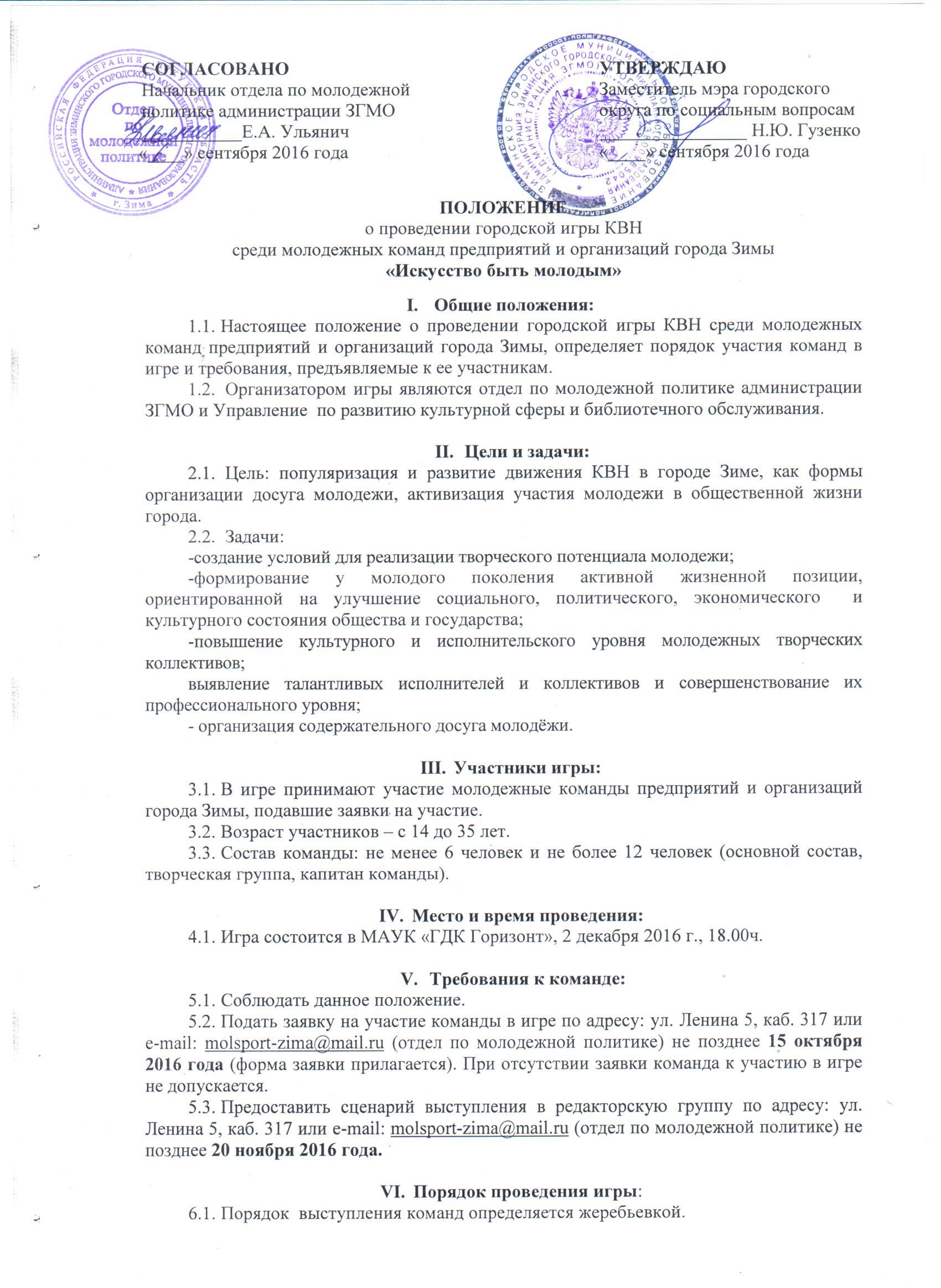 